UMW/IZ/PN-44/19			                                                                Wrocław, 12.06.2019 r.SPECYFIKACJA ISTOTNYCH WARUNKÓW ZAMÓWIENIANr UMW/IZ/PN-44/19NAZWA POSTĘPOWANIA  Świadczenie usług rezerwacji, sprzedaży i dostawy biletów lotniczych na zagraniczne i krajowe podróże służbowe oraz pośrednictwo w procesie uzyskiwania i zakupu wiz na potrzeby Jednostek Uniwersytetu Medycznego we Wrocławiu.TRYB POSTĘPOWANIAPrzetarg nieograniczony o wartości szacunkowej mniejszej niż 221 tys. EURO(art. 10 ust. 1 oraz art. 39 – 46 Prawa zamówień publicznych)  MIEJSCE I TERMIN SKŁADANIA I OTWARCIA OFERTTermin składania ofert – do dnia 20.06.2019 r. do godz. 09:00Termin otwarcia ofert – dnia 20.06.2019 r. o godz. 10:00Miejsce składania ofert: Zespół ds. Zamówień Publicznych UMW,ul. Marcinkowskiego 2-6; 50-368 Wrocław, pokój 3A 112.1Miejsce otwarcia ofert:Zespół ds. Zamówień Publicznych UMW,ul. Marcinkowskiego 2-6; 50-368 Wrocław, pokój 3A 108.1             Z upoważnienia Rektora Zatwierdzam Kanclerz UMWmgr Iwona Janus Nazwa (firma) oraz adres ZamawiającegoUniwersytet Medyczny im. Piastów Śląskich we Wrocławiu Wybrzeże L. Pasteura 150-367 Wrocławwww.umed.wroc.plTryb udzielenia zamówieniaPostępowanie prowadzone jest zgodnie z przepisami Ustawy z dnia 29 stycznia 2004 roku – Prawo zamówień publicznych (tekst jedn. – Dz. U. z 2018 r., poz. 1986 ze zm.), zwanej dalej „Pzp”. Postępowanie prowadzone jest w trybie przetargu nieograniczonego (podst. prawna: art. 10 
ust. 1 oraz art. 39-46 Pzp).Do czynności podejmowanych przez Zamawiającego i Wykonawców stosować się będzie przepisy ustawy z dnia 23 kwietnia 1964 r. – Kodeks cywilny (tekst jedn. - Dz. U. z 2018 r., poz. 1025, 
z późn. zm.), jeżeli przepisy Pzp nie stanowią inaczej.Opis przedmiotu zamówieniaPrzedmiotem zamówienia jest: Świadczenie usług rezerwacji, sprzedaży i dostawy biletów lotniczych na zagraniczne i krajowe podróże służbowe oraz pośrednictwo w procesie uzyskiwania 
i zakupu wiz na potrzeby Jednostek Uniwersytetu Medycznego we  Wrocławiu.Kody CPV: 6300000000-9 Usługi dodatkowe i pomocnicze w zakresie transportu, usługi biur podróży6351200000-1 Usługi sprzedaży biletów podróżnych i pakietów wycieczkowych63510000-7 Usługi biur podróży i podobnePrzedmiot zamówienia został szczegółowo opisany w załączniku nr 1 do Siwz (Szczegółowy opis przedmiotu zamówienia) oraz w załączniku nr 3 do Siwz (Formularz asortymentowo-cenowy). Szczegółowe warunki i zasady realizacji umowy określa wzór umowy (zał. nr 7 do Siwz).Zamawiający informuje, że podane w Formularzu asortymentowo-cenowym ilości biletów/wiz mają wyłącznie charakter szacunkowy. Zamawiający zastrzega sobie możliwość zamawiania biletów/wiz w ilościach wynikających z potrzeb Zamawiającego.Zamawiający wymaga, by przedmiot zamówienia spełniał wymogi zawarte w Szczegółowym opisie przedmiotu zamówienia – załącznik nr 1 do Siwz oraz w Formularzu asortymentowo-cenowym – załącznik nr 3 do Siwz.Wykonawca winien podać w Formularzu ofertowym (wzór – zał. nr 2 do Siwz) cenę realizacji przedmiotu zamówienia. Wymóg zatrudnienia na podstawie umowy o pracę.Zamawiający wymaga zatrudnienia przez Wykonawcę lub podwykonawcę na podstawie umowy 
o pracę, w rozumieniu przepisów ustawy z dnia 26 czerwca 1974  r. – Kodeks pracy (tj.  Dz.U. 
z  2018 r., poz. 917 z póż. zm.) wszystkich osób wykonujących czynności, objęte przedmiotem zamówienia. Wyżej określony wymóg dotyczy również podwykonawców wykonujących wskazane powyżej prace. Sposób dokumentowania zatrudnienia osób, o których mowa w art. 29 ust. 3a Pzp oraz uprawnienia Zamawiającego w zakresie kontroli spełniania przez Wykonawcę wymagań, o których mowa w art. 29 ust. 3a Pzp, oraz sankcje z tytułu niespełnienia tych wymagań określa wzór umowy stanowiący załącznik nr 7 do Siwz. Wykonawca przed podpisaniem umowy złoży oświadczenie w zakresie wskazanym w niniejszym punkcie – wzór oświadczenia stanowi załącznik nr 8 do Siwz. Zamówienia, o których mowa w art. 67 ust. 1 pkt 6 Pzp. Zamawiający nie przewiduje możliwości udzielania zamówień, o których mowa w art. 67 ust. 1 pkt 6 Pzp. Informacja o umowie ramowej. Zamawiający nie przewiduje zawarcia umowy ramowej.Udział podwykonawcówWykonawca może powierzyć wykonanie części zamówienia podwykonawcy.Zamawiający nie zastrzega obowiązku osobistego wykonania przez Wykonawcę kluczowych części zamówienia.Zamawiający żąda wskazania przez Wykonawcę części zamówienia, których wykonanie zamierza powierzyć podwykonawcom, i podania przez Wykonawcę firm podwykonawców.Jeżeli zmiana albo rezygnacja z podwykonawcy dotyczy podmiotu, na którego zasoby Wykonawca powoływał się, na zasadach określonych w art. 22a ust. 1 Pzp, w celu wykazania spełniania warunku udziału w postępowaniu, Wykonawca jest obowiązany wykazać Zamawiającemu, że proponowany inny podwykonawca lub Wykonawca samodzielnie spełnia je w stopniu nie mniejszym niż podwykonawca, na którego zasoby Wykonawca powoływał się w trakcie postępowania o udzielenie zamówienia.Jeżeli powierzenie podwykonawcy wykonania części zamówienia na usługi następuje 
w trakcie jego realizacji, Wykonawca na żądanie Zamawiającego przedstawia oświadczenie, o którym mowa w art. 25a ust. 1 Pzp (rozdział VII pkt. 1 Siwz), lub oświadczenia lub dokumenty potwierdzające brak podstaw wykluczenia wobec tego podwykonawcy. Jeżeli Zamawiający stwierdzi, że wobec danego podwykonawcy zachodzą podstawy wykluczenia, Wykonawca obowiązany jest zastąpić tego podwykonawcę lub zrezygnować 
z powierzenia wykonania części zamówienia podwykonawcy.Postanowienia ppkt. 5 i 6 stosuje się wobec dalszych podwykonawców.Powierzenie wykonania części zamówienia podwykonawcom nie zwalnia Wykonawcy 
z odpowiedzialności za należyte wykonanie tego zamówienia.Zgodnie z art. 13 ust. 1 i 2 rozporządzenia Parlamentu Europejskiego i Rady (UE) 2016/679 z dnia 27 kwietnia 2016 r. w sprawie ochrony osób fizycznych w związku z przetwarzaniem danych osobowych i w sprawie swobodnego przepływu takich danych oraz uchylenia dyrektywy 95/46/WE (ogólne rozporządzenie o ochronie danych, Dz. Urz. UE L 119 z 04.05.2016, str. 1), dalej „RODO”, Zamawiający informuje, że: administratorem danych osobowych Wykonawców i osób uczestniczących w przedmiotowym postępowaniu jest Zamawiający;Zamawiający wyznaczył Inspektora Ochrony Danych, z którym można się kontaktować w sprawach dotyczących przetwarzania danych osobowych pod adresem e-mail: iod@umed.wroc.pl;Dane osobowe Wykonawców i osób uczestniczących w przedmiotowym postępowaniu przetwarzane będą na podstawie art. 6 ust. 1 lit. c RODO w celu związanym z przedmiotowym postępowaniem o udzielenie zamówienia publicznego;Odbiorcami danych osobowych Wykonawców i osób uczestniczących w przedmiotowym postępowaniu będą osoby lub podmioty, którym udostępniona zostanie dokumentacja postępowania w oparciu o art. 8 oraz art. 96 ust. 3 Pzp;  dane osobowe osób uczestniczących w przedmiotowym postępowaniu będą przechowywane, zgodnie z art. 97 ust. 1 Pzp, przez okres 4 lat od dnia zakończenia postępowania o udzielenie zamówienia, a jeżeli czas trwania umowy przekracza 4 lata, okres przechowywania obejmuje cały czas trwania umowy;obowiązek podania przez Wykonawcę danych osobowych bezpośrednio jego dotyczących oraz danych osób uczestniczących w postępowaniu jest wymogiem ustawowym określonym w przepisach Pzp, związanym z udziałem w postępowaniu o udzielenie zamówienia publicznego; konsekwencje niepodania określonych danych wynikają z Pzp;  w odniesieniu do danych osobowych osób uczestniczących w przedmiotowym postępowaniu decyzje nie będą podejmowane w sposób zautomatyzowany, stosowanie do art. 22 RODO;osoby uczestniczące w przedmiotowym postępowaniu posiadają:na podstawie art. 15 RODO prawo dostępu do danych osobowych bezpośrednio ich dotyczących. W przypadku gdy wykonanie przez Zamawiającego obowiązków, o których mowa w art. 15 ust. 1-3 RODO, wymagałoby niewspółmiernie dużego wysiłku, Zamawiający może żądać od osoby, której dane dotyczą, wskazania dodatkowych informacji mających na celu sprecyzowanie żądania, w szczególności podania nazwy lub daty postępowania o udzielenie zamówienia publicznego. W przypadku zakończonego postępowania o udzielenie zamówienia,  gdy wykonanie przez Zamawiającego obowiązków, o których mowa w art. 15 ust. 1-3 RODO, wymagałoby niewspółmiernie dużego wysiłku, Zamawiający może żądać od osoby, której dane dotyczą, wskazania dodatkowych informacji mających w szczególności na celu sprecyzowanie nazwy lub daty zakończonego postępowania;na podstawie art. 16 RODO prawo do sprostowania przez Wykonawcę uczestniczącego w przedmiotowym postępowaniu danych osobowych (skorzystanie z prawa do sprostowania nie może skutkować zmianą wyniku postępowania o udzielenie zamówienia publicznego ani zmianą postanowień umowy w zakresie niezgodnym z Pzp oraz nie może naruszać integralności protokołu oraz jego załączników);na podstawie art. 18 RODO prawo żądania od administratora ograniczenia przetwarzania danych osobowych z zastrzeżeniem przypadków, o których mowa w art. 18 ust. 2 RODO (prawo do ograniczenia przetwarzania nie ma zastosowania w odniesieniu do przechowywania, w celu zapewnienia korzystania ze środków ochrony prawnej lub w celu ochrony praw innej osoby fizycznej lub prawnej, lub z uwagi na ważne względy interesu publicznego Unii Europejskiej lub państwa członkowskiego). Wystąpienie 
z żądaniem, o którym mowa w art. 18 ust. 1 RODO, nie ogranicza przetwarzania danych osobowych do czasu zakończenia postępowania o udzielenie zamówienia publicznego;prawo do wniesienia skargi do Prezesa Urzędu Ochrony Danych Osobowych, gdy uzna, że przetwarzanie danych osobowych dotyczących wykonawców i uczestników przedmiotowego zamówienia narusza przepisy RODO;nie przysługuje Wykonawcy i osobom uczestniczącym w przedmiotowym postępowaniu:w związku z art. 17 ust. 3 lit. b, d lub e RODO prawo do usunięcia danych osobowych;prawo do przenoszenia danych osobowych, o którym mowa w art. 20 RODO;na podstawie art. 21 RODO prawo sprzeciwu, wobec przetwarzania danych osobowych, gdyż podstawą prawną przetwarzania danych osobowych Wykonawców i osób uczestniczących 
w przedmiotowym postępowaniu jest art. 6 ust. 1 lit. c RODO.Termin realizacji Termin realizacji przedmiotu zamówienia: Wykonawca będzie realizował przedmiot zamówienia od dnia podpisania umowy przez Strony do dnia udzielenia zamówień łącznie na kwotę równą cenie oferty wybranej w postępowaniu, jednak nie dłużej niż przez okres 12 miesięcy od dnia podpisania umowy.Warunki udziału w postępowaniu O udzielenie zamówienia mogą się ubiegać Wykonawcy, którzy:nie podlegają wykluczeniu;spełniają warunki udziału w postępowaniu, dotyczące: kompetencji lub uprawnień do prowadzenia określonej działalności zawodowej, o ile wynika to z odrębnych przepisów– Zamawiający nie stawia warunku w tym zakresie.sytuacji ekonomicznej lub finansowej - Zamawiający nie stawia warunku w tym zakresie.zdolności technicznej lub zawodowej - Zamawiający uzna warunek za spełniony, jeżeli:Wykonawca wykonał, a w wypadku świadczeń okresowych lub ciągłych wykonuje co najmniej 3 odrębne usługi (przez „odrębną usługę” Zamawiający rozumie jedną, pisemną umowę odpłatną – a nie sumę pojedynczych ustnych bądź pisemnych zleceń realizowanych na rzecz tego samego podmiotu – zawartą na dowolny czas między składającym ofertę Wykonawcą a dowolnym odbiorcą), które obejmują rezerwację, sprzedaż i dostawę biletów lotniczych, o wartości co najmniej 200 000,00 PLN brutto każda (słownie: dwieście tysięcy złotych) w okresie ostatnich 3 lat przed upływem terminu składania ofert, a jeżeli okres prowadzenia działalności jest krótszy – w tym okresie.Dla wartości wskazanych przez Wykonawcę w walucie innej niż PLN, Zamawiający przyjmie przelicznik według średniego kursu NBP z dnia wszczęcia niniejszego postępowania, a jeżeli średni kurs nie będzie w tym dniu publikowany, to Zamawiający przyjmie kurs średni z ostatniej tabeli przed wszczęciem postępowania.Zamawiający może, na każdym etapie postępowania, uznać, że Wykonawca nie posiada wymaganych zdolności, jeżeli zaangażowanie zasobów technicznych lub zawodowych Wykonawcy w inne przedsięwzięcia gospodarcze Wykonawcy może mieć negatywny wpływ na realizację zamówienia.W wypadku Wykonawców wspólnie ubiegających się o udzielenie zamówienia, warunek o którym mowa w ppkt. 1.1) jest spełniony, gdy żaden z podmiotów składających wspólną ofertę nie podlega wykluczeniu, natomiast warunki, o których mowa w ppkt. 1.2), zostaną spełnione, gdy podmioty składające wspólną ofertę spełniają go łącznie.Wykonawca może w celu potwierdzenia spełniania warunków, o których mowa w ppkt. 1.2), polegać na zdolnościach technicznych lub zawodowych innych podmiotów, niezależnie od charakteru prawnego łączących go z nim stosunków prawnych. Wykonawca, który polega na zdolnościach innych podmiotów, musi udowodnić Zamawiającemu, że realizując zamówienie, będzie dysponował niezbędnymi zasobami tych podmiotów, w szczególności przedstawiając zobowiązanie tych podmiotów do oddania mu do dyspozycji niezbędnych zasobów na potrzeby realizacji zamówienia.Zamawiający ocenia, czy udostępniane Wykonawcy przez inne podmioty zdolności techniczne lub zawodowe, pozwalają na wykazanie przez Wykonawcę spełniania warunków udziału 
w postępowaniu oraz bada, czy nie zachodzą wobec tego podmiotu podstawy wykluczenia, 
o których mowa w art. 24 ust. 1 pkt 13-22 Pzp.W odniesieniu do warunków dotyczących wykształcenia, kwalifikacji zawodowych lub doświadczenia, Wykonawcy mogą polegać na zdolnościach innych podmiotów, jeśli podmioty te zrealizują usługi, do realizacji których te zdolności są wymagane. Jeżeli zdolności techniczne lub zawodowe podmiotu, o którym mowa w pkt. 4, nie potwierdzają spełnienia przez Wykonawcę warunków udziału w postępowaniu lub zachodzą wobec tych podmiotów podstawy wykluczenia, Zamawiający żąda, aby Wykonawca w terminie określonym przez Zamawiającego:zastąpił ten podmiot innym podmiotem lub podmiotami lub zobowiązał się do osobistego wykonania odpowiedniej części zamówienia, jeżeli wykaże zdolności techniczne lub zawodowe, o których mowa w ppkt. 1.2)Zgodnie z treścią art. 24aa Pzp., Zamawiający najpierw dokona oceny ofert,  a następnie zbada, czy Wykonawca, którego oferta została oceniona jako najkorzystniejsza, nie podlega wykluczeniu oraz spełnia warunki udziału w postępowaniu.Podstawy wykluczenia, o których mowa w art. 24 ust. 5 Pzp. Zamawiający nie przewiduje wykluczenia Wykonawcy na podstawie przesłanek, o których mowa 
w art. 24 ust. 5 Pzp.Wykaz oświadczeń lub dokumentów, potwierdzających brak podstaw wykluczenia oraz spełnianie przez Wykonawcę warunków udziału w postępowaniu Do oferty każdy Wykonawca musi dołączyć aktualne na dzień składania ofert oświadczenie 
w zakresie wskazanym w załączniku nr 4 do Siwz. Informacje zawarte w oświadczeniu będą stanowić wstępne potwierdzenie, że Wykonawca nie podlega wykluczeniu oraz spełnia warunki udziału w postępowaniu.W wypadku wspólnego ubiegania się o zamówienie przez Wykonawców, oświadczenie składa każdy z Wykonawców wspólnie ubiegających się o zamówienie. Dokument ten potwierdza spełnianie warunków udziału w postępowaniu oraz brak podstaw wykluczenia w zakresie, w którym każdy z Wykonawców wykazuje spełnianie warunków udziału w postępowaniu oraz brak podstaw wykluczenia. Wykonawca, który zamierza powierzyć wykonanie części zamówienia podwykonawcom, w celu wykazania braku istnienia wobec nich podstaw wykluczenia z udziału w postępowaniu zamieszcza informacje o podwykonawcach w oświadczeniu, o których mowa w pkt. 1.Wykonawca, który powołuje się na zasoby innych podmiotów, w celu wykazania braku istnienia wobec nich podstaw wykluczenia oraz spełniania, w zakresie, w jakim powołuje się na ich zasoby, warunków udziału w postępowaniu, zamieszcza informacje o tych podmiotach 
w oświadczeniu, o którym mowa w pkt. 1.Zamawiający przed udzieleniem zamówienia, wezwie Wykonawcę, którego oferta została najwyżej oceniona, do złożenia w wyznaczonym, nie krótszym niż 5 dni, terminie aktualnych na dzień złożenia oświadczeń lub dokumentów potwierdzających okoliczności, o których mowa 
w Rozdziale V pkt. 1.2c) Siwz:Wykaz usług wykonanych, a w przypadku świadczeń okresowych lub ciągłych również wykonywanych w okresie ostatnich 3 lat przed upływem terminu składania ofert, a jeżeli okres prowadzenia działalności jest krótszy – w tym okresie, wraz z podaniem ich wartości, przedmiotu, dat wykonania i podmiotów, na rzecz których usługi zostały wykonane, oraz załączeniem dowodów określających czy te usługi zostały wykonane lub są wykonywane należycie, przy czym dowodami, o których mowa, są referencje bądź inne dokumenty wystawione przez podmiot, na rzecz którego usługi były wykonywane, a w przypadku świadczeń okresowych lub ciągłych są wykonywane, a jeżeli z uzasadnionej przyczyny o obiektywnym charakterze Wykonawca nie jest w stanie uzyskać tych dokumentów – oświadczenie Wykonawcy; w przypadku świadczeń okresowych lub ciągłych nadal wykonywanych referencje bądź inne dokumenty potwierdzające ich należyte wykonywanie powinny być wydane nie wcześniej niż 3 miesiące przed upływem terminu składania ofert - wg wzoru stanowiącego załącznik nr 4 do SIWZ;W zakresie nieuregulowanym w Siwz, zastosowanie mają przepisy rozporządzenia Ministra Rozwoju z dnia 26. 07. 2016 r. w sprawie rodzajów dokumentów, jakich może żądać zamawiający od Wykonawcy w postępowaniu o udzielenie zamówienia (Dz. U. z 2016 r., poz. 1126, z późn. zm.), z tym, że, zgodnie z § 2 rozporządzenia Ministra Przedsiębiorczości i Technologii z dnia 
16. 10. 2018 r. zmieniającego ww. rozporządzenie, ogłoszonego w Dz. U. z 2018 r, poz. 1993: oświadczenia lub dokumenty, o których mowa w pkt. 5 i 7, składane jest w oryginale lub kopii poświadczonej za zgodność z oryginałem, poświadczenie za zgodność z oryginałem następuje przez opatrzenie kopii oświadczenia, własnoręcznym podpisemWykonawca w terminie 3 dni od dnia zamieszczenia na stronie internetowej informacji, o której mowa w art. 86 ust. 5 Pzp, przekaże Zamawiającemu oświadczenie o przynależności lub braku przynależności do tej samej grupy kapitałowej, o której mowa w art. 24 ust. 1 pkt 23 Pzp. Wraz ze złożeniem oświadczenia, Wykonawca może przedstawić dowody, że powiązania z innym Wykonawcą nie prowadzą do zakłócenia konkurencji w postępowaniu o udzielenie zamówienia. Wzór oświadczenia stanowi załącznik nr 6 do Siwz.Jeżeli Wykonawca nie złoży oświadczenia, o którym mowa w pkt. 1, oświadczeń lub dokumentów potwierdzających okoliczności, o których mowa w Rozdziale V pkt. 1.2) Siwz, lub innych dokumentów niezbędnych do przeprowadzenia postępowania, oświadczenia lub dokumenty są niekompletne, zawierają błędy lub budzą wskazane przez Zamawiającego wątpliwości, Zamawiający wezwie do ich złożenia, uzupełnienia lub poprawienia lub do udzielania wyjaśnień 
w terminie przez siebie wskazanym, chyba że mimo ich złożenia, uzupełnienia lub poprawienia lub udzielenia wyjaśnień oferta Wykonawcy podlega odrzuceniu albo konieczne byłoby unieważnienie postępowania.Informacje o sposobie porozumiewania się Zamawiającego z Wykonawcami oraz przekazywania oświadczeń lub dokumentów, a także wskazanie osób uprawnionych do porozumiewania się z Wykonawcami.Ze strony Zamawiającego pracownikiem upoważnionym do porozumiewania się z Wykonawcami w sprawach zamówienia jest: Edyta Szyjkowska – Zespół ds. Zamówień Publicznych UMW – faks 71 / 784-00-44; 
e-mail: edyta.szyjkowska@umed.wroc.plWykonawca i Zamawiający będą obowiązani przekazywać oświadczenia, wnioski, zawiadomienia oraz informacje drogą elektroniczną lub faksem, a każda ze stron na żądanie drugiej niezwłocznie potwierdzi fakt ich otrzymania. W każdym wypadku dopuszczalna też będzie forma pisemna papierowa porozumiewania się stron postępowania. Forma pisemna będzie obligatoryjna dla oferty (również jej zmiany i wycofania), umowy oraz oświadczeń i dokumentów, wymienionych w Rozdziale VII Siwz (również w wypadku ich złożenia w wyniku wezwania, 
o którym mowa w Rozdziale VII pkt. 8 Siwz).Wykonawca może zwrócić się do Zamawiającego o wyjaśnienie treści Siwz. Zamawiający niezwłocznie udzieli wyjaśnień, jednak nie później niż na 2 dni przed upływem terminu składania ofert, pod warunkiem, że wniosek o wyjaśnienie treści Siwz wpłynął do Zamawiającego nie później niż do końca dnia, w którym upływa połowa wyznaczonego terminu składania ofert.Jeżeli wniosek o wyjaśnienie treści Siwz wpłynął po upływie terminu składania wniosku, o którym mowa w pkt. 3, lub dotyczy udzielonych wyjaśnień, Zamawiający może udzielić wyjaśnień albo pozostawić wniosek bez rozpoznania. Przedłużenie terminu składania ofert nie wpływa na bieg terminu składania wniosku, o którym mowa w pkt. 3.Pytanie powinno być opatrzone nazwą składającego je Wykonawcy. Treść zapytań wraz z wyjaśnieniami Zamawiający zamieści na stronie internetowej www.umed.wroc.pl, w rubryce dotyczącej niniejszego postępowania, bez ujawniania źródła zapytania. Wykonawcy proszeni są, o ile to możliwe, o przekazanie treści zapytań również drogą elektroniczną, 
w formacie edytowalnym („.doc”, „.docx”, itp.).Zamawiający nie będzie zwoływać zebrania wszystkich Wykonawców, o którym mowa w art. 38 ust. 3 Pzp, w celu wyjaśnienia wątpliwości dotyczących treści Siwz.Jeżeli Zamawiający wprowadzi przed terminem składania ofert jakiekolwiek zmiany w treści Siwz, zostaną one zamieszczone na stronie internetowej www.umed.wroc.pl w rubryce przeznaczonej dla niniejszego postępowania.Wymagania dotyczące wadium. Zamawiający nie żąda wniesienia wadium.Termin związania ofertą.Wykonawca pozostaje związany złożoną ofertą przez okres 30 dni.Bieg terminu związania ofertą rozpoczyna się wraz z upływem terminu składania ofert.Opis sposobu przygotowywania ofert.Wykonawca może złożyć tylko jedną ofertę.Zamawiający nie dopuszcza składania ofert częściowych. Nie dopuszcza się składania ofert wariantowych.Wykonawca ponosi wszelkie koszty związane z przygotowaniem i złożeniem oferty. Oferta powinna zawierać: Formularz ofertowy (wzór – załącznik 2 do Siwz) – wypełniony przez Wykonawcę, Formularz asortymentowo-cenowy (wzór – załącznik nr 3 do Siwz) – wypełniony przez Wykonawcę, Oświadczenie wymienione w Rozdziale VII pkt. 1 – 4 (wzór załącznik nr 5 do Siwz) – wypełnione przez Wykonawcę,Pełnomocnictwa osób podpisujących ofertę do podejmowania zobowiązań w imieniu Wykonawcy – jeżeli dotyczy. Pełnomocnictwa winny być przedłożone w formie oryginału lub kopii poświadczonej notarialnie.Załączniki do Siwz są wzorami. Zamawiający zaleca ich użycie w składanej ofercie. Dopuszcza się zamieszczenie w ofercie załączników opracowanych przez Wykonawcę, pod warunkiem jednak, że ich treść będzie odpowiadała treści formularzy załączonych do Siwz.  Oferta, aby była ważna, musi być podpisana przez Wykonawcę, przedstawicieli Wykonawcy wymienionych w aktualnych dokumentach rejestrowych firmy lub osoby po stronie Wykonawcy upoważnionej do zaciągania zobowiązań w jego imieniu. Formalne upoważnienie powinno być wówczas dołączone do oferty. Zaleca się, by podpisy wyżej określonych osób złożone były na formularzu oferty oraz na wszystkich załączonych dokumentach. Wszystkie strony, na których zostaną dokonane poprawki lub korekty błędów, powinny być parafowane przy miejscu naniesienia tych poprawek (korekt) przez osoby podpisujące ofertę. Oferta powinna być sporządzona w języku polskim.Oferta powinna być jednoznaczna, tzn. sporządzona bez dopisków, opcji i wariantów oraz spięta w sposób trwały. W celu usprawnienia pracy komisji przetargowej Wykonawcy proszeni są o ponumerowanie kolejno stron. Nie ujawnia się informacji stanowiących tajemnicę przedsiębiorstwa w rozumieniu przepisów o zwalczaniu nieuczciwej konkurencji, jeżeli Wykonawca, nie później niż w terminie składania ofert, zastrzegł, że nie mogą być one udostępniane oraz wykazał, iż zastrzeżone informacje stanowią tajemnicę przedsiębiorstwa. Wykonawca nie może zastrzec informacji podawanych podczas otwarcia ofert, o których mowa w art. 86 ust. 4 Pzp. Dokumenty zawierające zastrzeżone informacje należy spiąć oddzielnie z zaznaczeniem: „Dokumenty objęte tajemnicą przedsiębiorstwa” – w przeciwnym wypadku cała oferta traktowana będzie jako jawna.Oferty należy składać w nieprzejrzystych, zamkniętych kopertach lub opakowaniach. Koperta powinna być opieczętowana pieczęcią firmową, zawierać nazwę i adres Wykonawcy oraz nazwę i adres Zamawiającego, tj.: Uniwersytet Medyczny we WrocławiuZespół ds. Zamówień Publicznychul. Marcinkowskiego 2-6, 50-368 WrocławPonadto koperta powinna być opatrzona napisem: Oferta do postępowania UMW/IZ/PN-44/19Świadczenie usług rezerwacji, sprzedaży i dostawy biletów lotniczych na zagraniczne 
i krajowe podróże służbowe oraz pośrednictwo w procesie uzyskiwania i zakupu wiz 
na potrzeby Jednostek Uniwersytetu Medycznego we  Wrocławiu.Koperty, w których składane są oferty, powinny być opisane: nie otwierać przed ……… (data i godzina otwarcia ofert).Wykonawca może zmienić lub wycofać złożoną przez siebie ofertę, pod warunkiem, że Zamawiający otrzyma pisemne powiadomienie o wprowadzeniu zmian lub wycofaniu oferty jeszcze przed terminem składania ofert, określonym w niniejszej Siwz. Wykonawca nie może wycofać oferty i wprowadzić zmian w ofercie po upływie terminu składania ofert. Miejsce oraz termin składania i otwarcia ofert.Miejsce oraz termin składania ofert.Oferty należy składać do dnia 20.06.2019 r. do godz. 09:00 w Zespole ds. Zamówień Publicznych UMW, 50-368 Wrocław, ul. Marcinkowskiego 2-6, pokój 3A 112.1 (III piętro).Miejsce oraz termin otwarcia ofert.Otwarcie ofert nastąpi w dniu 20.06.2019 r. o godz. 10:00 w Zespole ds. Zamówień Publicznych UMW, 50-368 Wrocław, ul. Marcinkowskiego 2-6, w pokoju nr 3A 108.1 (III piętro).Opis sposobu obliczenia ceny.Wykonawca winien skalkulować wartość przedmiotu zamówienia (cenę ofertową), bez podawania cen biletów podróżnych i opłat konsularnych za wystawienie wiz, uwzględniając jedynie:koszty należne za transakcje związane z wystawieniem, rezerwacją, sprzedażą oraz dostarczeniem do Zamawiającego biletów lotniczych,pośrednictwo przy uzyskaniu wiz służbowych, koszty biletów/wiz - obliczone jako iloczyn planowanych przez Zamawiającego cen jednostkowych brutto i szacowanej ilości.Podane w Formularzu asortymentowo-cenowym (wzór – załącznik nr 3 do SIWZ i Umowy) ceny jednostkowe brutto biletów/wiz służą jedynie do porównania złożonych ofert i wyboru najkorzystniejszej oferty. Zamawiający przyjął powyższe ceny wyłącznie na potrzeby niniejszego postępowania, w celu porównania złożonych ofert. Faktyczna cena i liczba realizowanych usług będzie wynikać z bieżącego zapotrzebowania Zamawiającego.Cena ofertowa musi uwzględniać wszystkie wymagania niniejszej Siwz, oraz obejmować wszelkie koszty realizacji przedmiotu zamówienia, jakie poniesie Wykonawca.Ceny muszą być wyrażone z dokładnością do dwóch miejsc po przecinku.Jeżeli w postępowaniu złożona będzie oferta, której wybór prowadziłby do powstania 
u Zamawiającego obowiązku podatkowego zgodnie z przepisami o podatku od towarów i usług, Zamawiający w celu oceny takiej oferty doliczy do przedstawionej w niej ceny podatek od towarów i usług, który miałby obowiązek rozliczyć zgodnie z tymi przepisami. Wykonawca, składając ofertę, informuje Zamawiającego, czy wybór oferty będzie prowadzić do powstania u Zamawiającego obowiązku podatkowego, wskazując nazwę (rodzaj) towaru / usługi, których dostawa / świadczenie będzie prowadzić do jego powstania, oraz wskazując ich wartość bez kwoty podatku. Opis kryteriów, którymi Zamawiający będzie się kierował przy wyborze oferty, wraz z podaniem wag tych kryteriów i sposobu oceny ofert.Przy wyborze najkorzystniejszej oferty Zamawiający zastosuje kryteria oceny ofert: Cena brutto realizacji przedmiotu zamówienia – 60%Platforma internetowa (baza danych) na potrzeby Zamawiającego (opisana w załączniku nr 1 do SIWZ i Umowy) – 30%Aspekt społeczny: Ilość osób zatrudnionych na umowę o pracę na pełny etat, wykonujących czynności w zakresie realizacji przedmiotowego zamówienia – 10%Do porównania ofert będą brane pod uwagę kryteria oceny ofert wymienione w pkt. 3, Ocena ofert odbywać się będzie w sposób opisany w poniższej tabeli:Ocena punktowa dotyczyć będzie wyłącznie ofert uznanych za ważne i niepodlegających odrzuceniu.Punkty przyznane za poszczególne kryteria liczone będą z dokładnością do dwóch miejsc po przecinku.Zamawiający wybierze jako najkorzystniejszą ofertę, która uzyska najwyższą ilość punktów.Informacje dotyczące walut obcych, w jakich mogą być prowadzone rozliczenia między Zamawiającym a Wykonawcą.Zamawiający nie przewiduje rozliczeń z Wykonawcą w walutach obcych; rozliczenia między Zamawiającym a Wykonawcą prowadzone będą w PLN.Informacje o formalnościach, jakie powinny zostać dopełnione po wyborze oferty w celu zawarcia umowy w sprawie zamówienia publicznego.Osoby reprezentujące Wykonawcę przy podpisywaniu umowy powinny posiadać ze sobą dokumenty potwierdzające ich umocowanie do podpisania umowy, o ile umocowanie to nie będzie wynikać z dokumentów załączonych do oferty.W przypadku wyboru oferty złożonej przez Wykonawców wspólnie ubiegających się o udzielenie zamówienia Zamawiający może żądać przed zawarciem umowy przedstawienia umowy regulującej współpracę tych Wykonawców. Zawarcie umowy nastąpi na podstawie wzoru Zamawiającego.Wykonawca jest zobowiązany do zawarcia umowy w terminie i miejscu wyznaczonym przez Zamawiającego.Jeżeli Wykonawca, którego oferta została wybrana, uchyla się od zawarcia umowy w sprawie zamówienia publicznego, Zamawiający zastrzega sobie prawo wyboru oferty najkorzystniejszej spośród pozostałych ofert złożonych bez przeprowadzania ich ponownego badania i oceny, chyba że zachodzą przesłanki unieważnienia postępowania, o których mowa w art. 93 ust. 1 Pzp.Jeżeli Wykonawca, którego oferta została oceniona jako najkorzystniejsza, uchyla się od zawarcia umowy, Zamawiający może zbadać, czy nie podlega wykluczeniu Wykonawca, który złożył ofertę najwyżej ocenioną spośród pozostałych ofert.Wymagania dotyczące zabezpieczenia należytego wykonania umowy.Zamawiający nie żąda wniesienia zabezpieczenia należytego wykonania umowy przez Wykonawcę.Wzór umowy.Wzór umowy stanowi załącznik nr 7 do Siwz.Pouczenie o środkach ochrony prawnej przysługujących Wykonawcy w toku postępowania o udzielenie zamówienia.Środki ochrony prawnej przysługują Wykonawcy, a także innemu podmiotowi, jeżeli ma lub miał interes w uzyskaniu danego zamówienia oraz poniósł lub może ponieść szkodę w wyniku naruszenia przez Zamawiającego przepisów Pzp.Środki ochrony prawnej wobec ogłoszenia o zamówieniu oraz Siwz przysługują również organizacjom wpisanym na listę, o której mowa w art. 154 pkt 5 Pzp.Odwołanie przysługuje wyłącznie od niezgodnej z przepisami ustawy czynności Zamawiającego podjętej w postępowaniu o udzielenie zamówienia lub zaniechania czynności, do której Zamawiający jest zobowiązany na podstawie ustawy. W szczególności, odwołanie przysługuje wyłącznie wobec czynności:określenia warunków udziału w postępowaniu;wykluczenia odwołującego z postępowania o udzielenie zamówienia;odrzucenia oferty odwołującego;opisu przedmiotu zamówienia;wyboru najkorzystniejszej oferty.Odwołanie wnosi się:w terminie 5 dni od dnia przesłania informacji o czynności Zamawiającego stanowiącej podstawę jego wniesienia, jeżeli zostały przesłane w sposób określony w art. 180 ust. 5 zdanie drugie Pzp, albo w terminie  10 dni – jeżeli zostały przesłane w inny sposób;wobec treści ogłoszenia o zamówieniu, a także wobec postanowień Siwz – w terminie 5 dni od dnia zamieszczenia ogłoszenia w Biuletynie Zamówień Publicznych, lub Siwz na stronie internetowej;wobec czynności innych niż określone w ppkt 1 i 2 – w terminie 5 dni od dnia, w którym powzięto lub przy zachowaniu należytej staranności można było powziąć wiadomość 
o okolicznościach stanowiących podstawę jego wniesienia.jeżeli Zamawiający nie przesłał Wykonawcy zawiadomienia o wyborze oferty najkorzystniejszej – odwołanie wnosi się nie później niż w terminie:15 dni od dnia zamieszczenia w Biuletynie Zamówień Publicznych ogłoszenia o udzieleniu zamówienia,1 miesiąca od dnia zawarcia umowy, jeżeli Zamawiający nie zamieścił w Biuletynie Zamówień Publicznych ogłoszenia o udzieleniu zamówienia.Odwołujący przesyła kopię odwołania Zamawiającemu przed upływem terminu wniesienia odwołania w taki sposób, aby mógł on zapoznać się z jego treścią przed upływem tego terminu.Na orzeczenie Krajowej Izby Odwoławczej (KIO) stronom oraz uczestnikom postępowania odwoławczego przysługuje skarga do sądu.Skargę wnosi się do sądu okręgowego właściwego dla siedziby albo miejsca zamieszkania Zamawiającego.Skargę wnosi się za pośrednictwem Prezesa KIO w terminie 7 dni od dnia doręczenia orzeczenia KIO, przesyłając jednocześnie jej odpis przeciwnikowi skargi.Szczegółowe zasady korzystania ze środków ochrony prawnej określa Dział VI Pzp – Środki ochrony prawnej.Wykaz załączników do niniejszej SiwzZałącznikami do niniejszej Siwz są:Z upoważnienia Rektora Zatwierdzam Kanclerz UMWmgr Iwona Janus Załącznik nr 1 do SiwzSZCZEGÓŁOWY OPIS PRZEDMIOTU ZAMÓWIENIA Świadczenie usług rezerwacji, sprzedaży i dostawy biletów lotniczych na zagraniczne i krajowe podróże służbowe oraz pośrednictwo w procesie uzyskiwania i zakupu wiz na potrzeby Jednostek Uniwersytetu Medycznego we  Wrocławiu.Standard podróży:   bilety w klasie ekonomicznej, w ramach wyjątku (w przypadku braku biletów w klasie ekonomicznej) bilety w klasie businessTrasy: trasy europejskie oraz pozaeuropejskieLimit na przelot krajowy: w jedną stronę – 400 złREZERWACJA, SPRZEDAŻ I DOSTAWA BILETÓW LOTNICZYCHObsługa przelotów krajowych i zagranicznych podróży służbowych realizowana przez Wykonawcę na podstawie otrzymanego zlecenia związana będzie z następującymi czynnościami:Na podstawie wstępnego zamówienia Wykonawca wyszuka najdogodniejsze połączenia (świadczone przez licencjonowanych przewoźników regularnych oraz tanich linii lotniczych) do miejsc docelowych, w terminach ustalonych przez Zamawiającego. Wykonawca przedstawi Zamawiającemu nie później niż w ciągu 2 godzin od złożenia zapotrzebowania, w godzinach pracy Uczelni tj. między 7:30 a 15:30, co najmniej trzy warianty przelotu (jeżeli takie istnieją) 
z podaniem czasu trwania podróży, jej trasy i warunków (standardu) oraz ceny biletu uwzględniającej dwa warianty: wyłącznie z bagażem nadawanym, z dodatkowym bagażem rejestrowanyma w przypadku połączeń wieloetapowych – szczegółowych danych dotyczących czasu i miejsca zmiany linii lotniczych oraz terminu dokonania ostatecznej rezerwacji;Zamawiający powiadomi Wykonawcę za pośrednictwem poczty elektronicznej o wyborze jednego z proponowanych wariantów, a Wykonawca na tej podstawie dokona rezerwacji;Wykonawca zapewni rezerwację połączeń lotniczych, a także sprzedaż biletów lotniczych 
z uwzględnieniem podanych przez Zamawiającego informacji tj. optymalnego - najkrótszego czasu jej trwania, bezkolizyjnej relacji połączeń (w przypadku połączeń wieloetapowych) oraz najniższych cen obowiązujących w chwili złożenia zapotrzebowania, wedle najniższych dostępnych taryf oferowanych przez przewoźnika na dane połączenie, publikowanych stawek negocjowanych i stawek promocyjnych bez uwzględnienia opłaty dystrybucyjnej IATA;W toku realizacji umowy Zamawiający będzie zamawiał bilety w ilościach zgodnych 
z rzeczywistymi potrzebami, określając każdorazowo: miejsce wyjazdu, termin, ilość osób wyjeżdżających; Zamówienia składane będą pisemnie lub faxem lub e-mailem przez pracownika Zamawiającego;W przypadku lotów krajowych zamówienia mogą być składane jedynie przez pracowników Działu Spraw Pracowniczych wymienionych do współpracy w Umowie.Rezerwacja wybranego połączenia, sprzedaż biletu podróżnego;W przypadku lotów zagranicznych - dostarczenie zamówionych biletów podróżnych wystawionych do określonych krajów świata odbywać się będzie za pośrednictwem poczty elektronicznej (lub 
w inny sposób np. osobiście do siedziby Działu Współpracy Międzynarodowej UMED lub bezpośrednio na ręce osoby, której nazwisko widnieje na bilecie, nie później niż 2 dni przed planowanym terminem podróży - w razie braku możliwości dostarczenia biletu pocztą elektroniczną) na wskazany przez Zamawiającego adres poczty elektronicznej w terminie nieprzekraczającym 2 godz. od momentu pisemnego, bądź dokonanego za pośrednictwem poczty elektronicznej) zlecenia przez Zamawiającego, w godzinach pracy Uczelni (tj. między 7:30 a 15:30);W przypadku lotów krajowych - dostarczenie zamówionych biletów podróżnych odbywać się będzie za pośrednictwem poczty elektronicznej (lub w inny sposób np. osobiście do siedziby Działu Spraw Pracowniczych UMW, nie później niż 2 dni przed planowanym terminem podróży - w razie braku możliwości dostarczenia biletu pocztą elektroniczną) na wskazany przez Zamawiającego adres poczty elektronicznej w terminie nieprzekraczającym 2 godz. od momentu pisemnego, bądź dokonanego za pośrednictwem poczty elektronicznej) zlecenia przez Zamawiającego, w godzinach pracy Uczelni (tj. między 7:30 a 15:30);Wykonawca zobowiązuje się nie przekroczyć obowiązującego w UM limitu w wysokości 
400,00 zł na realizację usługi związanej z jednostronnym przelotem krajowym.Opłata transakcyjna (w tym opłata IATA) za wystawienie, rezerwację, sprzedaż oraz dostarczenie do Zamawiającego biletów lub/oraz za pośrednictwo wizowe i dostawę wiz będą świadczone przez Wykonawcę zgodnie z cennikiem jednostkowym zawartym w Formularzu asortymentowo-cenowym (załącznik nr 3 do Siwz) do czasu wyczerpania kwoty wynagrodzenia brutto należnego Wykonawcy, na którą zawarto umowę, nie dłużej jednak niż przez okres 12 miesięcy;Opłata transakcyjna musi być wyższa niż 0,00 PLN.W przypadku zmiany godziny wylotu/przylotu z winy przewoźnika bądź też z uwagi na okoliczności będące konsekwencją zdarzeń związanych z siłą wyższą, Wykonawca zobowiązany jest do powiadomienia o tym fakcie uczestnika lotu pisemnie (za pośrednictwem poczty elektronicznej) lub telefonicznie;Wykonawca zapewni, iż Zamawiający dokonując zakupu biletów lotniczych, związanych 
z zagraniczną podróżą służbową zostanie włączony przez Wykonawcę do programów lojalnościowych np. LOT dla Firm, PartnerPlusBenefit, dzięki czemu za każdy przelot na otwarte w programie (o ile jeszcze nie istnieje) konto Zamawiającego wpływać będą punkty, które następnie można wymieniać na gratyfikacje. Obowiązek naliczania każdorazowego biletu do odpowiedniego programu lojalnościowego spoczywa na Wykonawcy;W toku realizacji zamówienia Wykonawca musi honorować umowy lojalnościowe zawarte przez Zamawiającego z przewoźnikami; Wykonawca musi zapewnić, iż przejmie na siebie wszelkie obowiązki związane ze składaniem 
w imieniu Zamawiającego ewentualnych odwołań, bądź reklamacji związanych z realizacją przedmiotu zamówienia, w szczególności w przypadku niewykorzystania biletów lotniczych z winy przewoźnika lub w przypadku zaistniałych zdarzeń losowych;Termin ważności rezerwacji nie powinien być krótszy niż ogólnie stosowany przez daną linię lotniczą dla danej taryfy.Zamawiający zastrzega sobie możliwość odwołania rezerwacji, zmiany trasy lub terminu podróży, określonych w zapotrzebowaniu składanym przed dokonaniem rezerwacji, nie później jednak niż na 3 dni przed planowanym wylotem, o ile możliwość taka wynika z warunków ogólnych umów. 
W przypadku, gdy zmiana trasy, terminu podróży, a co za tym idzie rezerwacji wiązać się będzie 
z koniecznością rekalkulacji ceny biletu, Zamawiający zobowiązuje się do pokrycia udokumentowanej różnicy w cenie. Prócz wspomnianego kosztu wynikającego z rekalkulacji Wykonawca nie będzie uprawniony do pobierania z tego tytułu żadnych dodatkowych opłat, ani też nie będzie przysługiwać mu dodatkowe wynagrodzenie.USŁUGI POŚREDNICTWA WIZOWEGO ORAZ DOSTAWĘ WIZKompleksowe usługi wizowania paszportów (do różnych krajów świata), realizowane we właściwych ambasadach na podstawie dostarczonych dokumentów personalnych.Wykonawca zobowiązuje się w terminie 3 dni roboczych od otrzymania zlecenia przez Zamawiającego do odbioru dokumentów potrzebnych do uzyskania wizy z Działu Współpracy Międzynarodowej Uniwersytetu Medycznego we Wrocławiu, 50-367 Wrocław, Wybrzeże Pasteura 1 (ok. 15 razy w roku) i dostarczenia do właściwej ambasady/konsulatu.Wykonawca nie ponosi kosztów jeśli dokumenty potrzebne do uzyskania wizy złożone przez Zamawiającego będą niekompletne.Wykonawca dostarczy na własny koszt, maksymalnie do 2 dni roboczych od daty wydania wizy przez właściwy organ zamówione wizy wraz z paszportem do Działu Współpracy Międzynarodowej 50-367 Wrocław, Wybrzeże L. Pasteura 1.Wykonawca zobowiązuje się dołożyć najwyższej staranności, aby niezwłocznie uzyskać wizę.ROZLICZENIA ZA BILETY ORAZ WIZYWykonawca musi zapewnić, iż rozliczenia odbywać się będą na podstawie faktur. Na fakturach dotyczących rezerwacji, sprzedaży oraz dostarczania do Zamawiającego biletów powinny być wyodrębnione pozycje za opłatę transakcyjną (w tym opłata IATA); za bilet/y z wyodrębnieniem formy płatności dokonanej przez Wykonawcę na rzecz przewoźnika tj. (przelew bankowy, opłata kartą płatniczą, gotówka), datą dokonania płatności oraz kwotę rzeczywistą poniesioną przez Wykonawcę na rzecz przewoźnika. Na fakturach dotyczących pośrednictwa wizowego oraz dostawy wiz powinny być wyodrębnione pozycje:za opłatę transakcyjną za wizę/y.Dostarczony przez Wykonawcę bilet musi zawierać każdorazowo informację dotyczącą formy płatności dokonanej przez Wykonawcę na rzecz przewoźnika tj. (przelew bankowy, opłata kartą płatniczą), datę dokonania płatności oraz kwotę rzeczywistą poniesioną przez Wykonawcę na rzecz przewoźnika z tytułu wystawionego biletu.Zamawiający mając na uwadze przejrzystość transakcji zakupu biletów lotniczych przez Wykonawcę, zobowiązuje Wykonawcę do wykazywania zarówno na biletach lotniczych, jak również fakturach, rzeczywistego kosztu zakupu biletu, równego cenie systemowej, czyli cenie biletu przewoźnika.Wykonawca jest każdorazowo zobowiązany do udostępniania na prośbę Zamawiającego, szczegółowego potwierdzenia zrealizowanej płatności za bilet lotniczy na rzecz przewoźnika.W przypadku stwierdzenia przez Zamawiającego różnicy w cenie zamówionego biletu 
w porównaniu z ceną oferowaną w dniu złożenia zamówienia przez inne biuro podróży lub przewoźnika, Zamawiający powiadomi Wykonawcę i zleci mu realizację zamówienia po korzystniejszej cenie. INNE WYMAGANIA ODNOSZACE SIĘ DO PRZEDMIOTU ZAMÓWIENIAWykonawca musi zapewnić, że wykonywanie usługi w odniesieniu do rezerwacji i sprzedaży biletów lotniczych będzie zgodne ze standardami Międzynarodowego Stowarzyszenia Transportu Lotniczego – IATA International Air Transport Association).Wykonawca musi być dostępny co najmniej od poniedziałku do piątku w godzinach 9:00-15:00;Wykonawca musi zapewnić 24-godzinny serwis telefoniczny.Wykonawca obowiązany jest do monitorowania realizacji przedmiotu zamówienia oraz przedkładania Działowi Współpracy Międzynarodowej Uniwersytetu Medycznego, do 10 dnia następnego miesiąca raportu (w formie arkusza kalkulacyjnego) ze wskazaniem: rodzaju sprzedanego biletu; danych uczestnika lotu; trasy; daty podróży; ceny biletu; ilości sprzedanych biletów; kwoty wystawionych za nie faktur (całkowitej) W przypadku uruchamiania platformy (bazy danych), Zamawiający wymaga, aby platforma umożliwiała wgląd do wskazanych poniżej danych – zgodnie z przedstawionym schematem (podgląd ogólny i szczegółowy):Wyjazdy zagraniczne, krajowe:PODGLĄD OGÓLNY:Wyjazdy za rok               (2019, 2020)Szukaj w polu                 (np. nazwisko)Po wpisaniu w pole nazwiska danej osoby, pokazują się wszystkie dotychczasowe wyjazdy dotyczące tej osoby, które również można wyszukać za pomocą innych, wskazanych poniżej kryteriów wyszukiwania (państwo, dzień wylotu/wyjazdu/przylotu/przyjazdu): itd.wyświetlana wybrana opcja ostateczna przez wyjeżdżającychPo kliknięciu konkretnego wyjazdu otwiera się PODGLĄD SZCZEGÓŁOWY:Załącznik nr 2 do Siwz FORMULARZ OFERTOWYNAZWA POSTĘPOWANIA  Świadczenie usług rezerwacji, sprzedaży i dostawy biletów lotniczych na zagraniczne i krajowe podróże służbowe oraz pośrednictwo w procesie uzyskiwania i zakupu wiz na potrzeby Jednostek Uniwersytetu Medycznego we  Wrocławiu.Zarejestrowana nazwa Wykonawcy: …………………………………………………………………........................................................................................Adres Wykonawcy: …………………………………………………………………........................................................................................Nazwiska osób po stronie Wykonawcy uprawnionych do jego reprezentowania przy sporządzaniu niniejszej oferty:…………………………………………………………………........................................................................................NIP …..............................    Regon ….....................................   Tel ….........................................Fax …..............................    E-mail ……...................................   www …......................................Oferujemy wykonanie przedmiotu zamówienia pn.: Świadczenie usług rezerwacji, sprzedaży 
i dostawy biletów lotniczych na zagraniczne i krajowe podróże służbowe oraz pośrednictwo w procesie uzyskiwania i zakupu wiz na potrzeby Jednostek Uniwersytetu Medycznego we  Wrocławiu.Oświadczam, że zapoznałem się z treścią Siwz i akceptuję jej postanowienia. Oświadczam, że zapoznałem się z treścią Wzoru umowy i akceptuję jego postanowienia.Oświadczam, że jestem związany niniejszą ofertą przez okres 30 dni od dnia upływu terminu składania ofert.Oświadczam, że uruchomię platformę internetową (bazę danych) umożliwiającą Zamawiającemu bieżącą weryfikację i kontrolę realizacji przedmiotu umowy w pełni odpowiadającą wymaganiom postawionych w treści pkt. 3 SIWZ rozdział XIV / nie uruchomię platformy internetowej (bazy danych)*       [*niepotrzebne skreślić]Oświadczam, że usługa w odniesieniu do rezerwacji i sprzedaży biletów lotniczych będzie odpowiadać standardom Międzynarodowego Stowarzyszenia Transportu Lotniczego – IATA International Air Transport Association).Oświadczam, że zapoznałem się z treścią Klauzuli Informacyjnej, o której mowa w rozdziale III 
pkt 10 Siwz oraz, że wypełniłem obowiązki informacyjne przewidziane w art. 13 lub art. 14 RODO wobec osób fizycznych, od których dane osobowe bezpośrednio lub pośrednio pozyskałem w celu ubiegania się o udzielenie zamówienia publicznego w niniejszym postępowaniu.Oświadczam, że zamierzam powierzyć podwykonawcy/om wykonanie następujących części zamówienia: ……………………………………………………………………………………………………………………………………………………………….(należy wskazać części zamówienia, których wykonanie Wykonawca zamierza powierzyć).Wybór niniejszej oferty będzie /nie będzie (niewłaściwe skreślić) prowadzić do powstania 
u Zamawiającego obowiązku podatkowego zgodnie z przepisami ustawy o podatku od towarów 
i usług. Wskazujemy nazwę (rodzaj) towaru lub usługi, których dostawa lub świadczenie będzie prowadzić do powstania powyższego obowiązku podatkowego ….............................. oraz wartość tego towaru lub usługi bez kwoty podatku wynoszącą …..................... (brak wskazania  rozumiany będzie przez Zamawiającego jako informacja o tym, ze wybór oferty nie będzie prowadzić do powstania 
u Zamawiającego powyższego obowiązku podatkowego).[wybór oferty Wykonawcy prowadzi do „powstania u Zamawiającego obowiązku podatkowego”, kiedy zgodnie 
z przepisami ustawy o podatku od towarów i usług, to nabywca (Zamawiający) będzie zobowiązany do rozliczenia (odprowadzenia) podatku VAT].Oświadczam, że w rozumieniu przepisów art. 7 ust. 1 pkt 1-3 ustawy z dnia 06.03.2018 r. Prawo przedsiębiorców (Dz. U. z 2018 r., poz. 646) jestem: mikroprzedsiębiorcą ….........................małym przedsiębiorcą ….......................średnim przedsiębiorcą….......................dużym przedsiębiorcą ….........................(zaznaczyć właściwe) Załącznikami do niniejszej oferty są: (podać nr załącznika i stronę oferty).Data                                                 				Pieczęć i podpis Wykonawcy       ……………………						              ………………………………………..Załącznik nr 4 do Siwz   WYKAZ USŁUGNAZWA POSTĘPOWANIA  Świadczenie usług rezerwacji, sprzedaży i dostawy biletów lotniczych na zagraniczne i krajowe podróże służbowe oraz pośrednictwo w procesie uzyskiwania i zakupu wiz na potrzeby Jednostek Uniwersytetu Medycznego we  Wrocławiu.Wykaz usług wykonanych, a w przypadku świadczeń okresowych lub ciągłych również wykonywanych 
w okresie ostatnich 3 lat przed upływem terminu składania ofert, a jeżeli okres prowadzenia działalności jest krótszy – w tym okresie, wraz z podaniem ich wartości, przedmiotu, dat wykonania i podmiotów, na rzecz których usługi zostały wykonane, oraz załączeniem dowodów określających czy te usługi zostały wykonane lub są wykonywane należycie, przy czym dowodami, o których mowa, są referencje bądź inne dokumenty wystawione przez podmiot, na rzecz którego usługi były wykonywane, a w przypadku świadczeń okresowych lub ciągłych są wykonywane, a jeżeli z uzasadnionej przyczyny o obiektywnym charakterze Wykonawca nie jest w stanie uzyskać tych dokumentów – oświadczenie Wykonawcy; 
w przypadku świadczeń okresowych lub ciągłych nadal wykonywanych referencje bądź inne dokumenty potwierdzające ich należyte wykonywanie powinny być wydane nie wcześniej niż 3 miesiące przed upływem terminu składania ofert.Wykonawca spełni warunek, jeżeli wykonał a w wypadku świadczeń okresowych lub ciągłych wykonuje co najmniej 3 odrębne usługi (przez „odrębną usługę” Zamawiający rozumie jedną, pisemną umowę odpłatną – a nie sumę pojedynczych ustnych bądź pisemnych zleceń realizowanych na rzecz tego samego podmiotu – zawartą na dowolny czas między składającym ofertę Wykonawcą a dowolnym odbiorcą), które obejmują rezerwację, sprzedaż i dostawę biletów lotniczych, o wartości co najmniej 200 000,00 PLN brutto każda (słownie: dwieście tysięcy złotych) w okresie ostatnich 3 lat przed upływem terminu składania ofert, a jeżeli okres prowadzenia działalności jest krótszy – w tym okresie.Dla wartości wskazanych przez Wykonawcę w walucie innej niż PLN, Zamawiający przyjmie przelicznik według średniego kursu NBP z dnia wszczęcia niniejszego postępowania, a jeżeli średni kurs nie będzie 
w tym dniu publikowany, to Zamawiający przyjmie kurs średni z ostatniej tabeli przed wszczęciem postępowania.Do wykazu należy dołączyć dowody potwierdzające należyte wykonanie lub wykonywanie usług.
       …………….……. (miejscowość), dnia …………………. r. 							           ……………………………………………..Pieczęć i podpis WykonawcyZałącznik nr 5 do Siwz                            Zarejestrowana nazwa Wykonawcy: ……………………………………………………………………………………………………………………………………………………………………………………………………………………………………………………………………………………………………………………………………………………Adres…...............................................................................................................................................…...............................................................................................................................................NIP …....................................................           Regon …...............................................................Na potrzeby postępowania o udzielenie zamówienia publicznego pn. Świadczenie usług rezerwacji, sprzedaży i dostawy biletów lotniczych na zagraniczne i krajowe podróże służbowe oraz pośrednictwo w procesie uzyskiwania i zakupu wiz na potrzeby Jednostek Uniwersytetu Medycznego we  Wrocławiu,prowadzonego przez Uniwersytet Medyczny we Wrocławiu, oświadczam, co następuje:Oświadczam, że nie podlegam wykluczeniu z postępowania na podstawie art. 24 ust. 1 pkt 12-23 ustawy Pzp.Oświadczam, że zachodzą w stosunku do mnie podstawy wykluczenia z postępowania na podstawie art. …………. ustawy Pzp (podać mającą zastosowanie podstawę wykluczenia spośród wymienionych w art. 24 ust. 1 pkt 13-14, 16-20 ustawy Pzp). Jednocześnie oświadczam, że w związku z ww. okolicznością, na podstawie art. 24 ust. 8 ustawy Pzp podjąłem następujące środki naprawcze: ………………………………………………………………………………………………………………………………………………………………….Oświadczam, że spełniam warunki udziału w postępowaniu określone przez Zamawiającego 
w Siwz.       …………….……. (miejscowość), dnia …………………. r. 							           ……………………………………………..Pieczęć i podpis WykonawcyOświadczam, że w celu wykazania spełniania warunków udziału w postępowaniu, określonych przez Zamawiającego w Siwz, polegam na zasobach następującego/ych podmiotu/ów (podać pełną nazwę/firmę, adres, a także w zależności od podmiotu: NIP/PESEL, KRS/CEiDG): ……………………………………………………………………………………………………………………………………………………….....……………………………………………………………………………………………………………….…………………………………….., 
w następującym zakresie: ………………………………………………………………………………………………………………………………………………………………………………………………………………………………………………………………………….Oświadczam, że w stosunku do podmiotu/tów wymienionego/nych w pkt. 1 powyżej, na którego/ych zasoby powołuję się w niniejszym postępowaniu, nie zachodzą podstawy wykluczenia 
z postępowania o udzielenie zamówienia.…………….……. (miejscowość), dnia …………………. r. 							           ……………………………………………..Pieczęć i podpis WykonawcyOświadczam, że w stosunku do następującego/ych podmiotu/tów, będącego/ych podwykonawcą/ami: ……………………………………………………………………..….…… (podać pełną nazwę/firmę, adres, a także w zależności od podmiotu: NIP/PESEL, KRS/CEiDG), nie zachodzą podstawy wykluczenia z postępowania o udzielenie zamówienia.…………….……. (miejscowość), dnia …………………. r. 							           …………………………………………….Pieczęć i podpis WykonawcyOświadczam, że wszystkie informacje podane w powyższych oświadczeniach są aktualne 
i zgodne z prawdą oraz zostały przedstawione z pełną świadomością konsekwencji wprowadzenia zamawiającego w błąd przy przedstawianiu informacji.…………….……. (miejscowość), dnia …………………. r. 							           …………………………………………….                                                                                          Pieczęć i podpis WykonawcyZałącznik nr 6 do Siwz (UWAGA ! Nie załączać do oferty ! Przekazać Zamawiającemu w terminie 3 dni od dnia zamieszczenia przez Zamawiającego na stronie internetowej informacji z otwarcia ofert, o której mowa w art. 86 ust. 5 Pzp)Zarejestrowana nazwa Wykonawcy  …................................................................................................................................................…................................................................................................................................................Adres…................................................................................................................................................…................................................................................................................................................NIP …..........................................................     Regon …..............................................................Oświadczam, że należę / nie należę* do tej samej grupy kapitałowej, o której mowa w art. 24 ust. 1 pkt 23 Pzp(Poniższą część wypełnić w razie przynależności do tej samej grupy kapitałowej):Do grupy kapitałowej należą oprócz mnie:……………………………………………………………………………………………………………………………………………………………………………… (o ile dotyczy) Przedstawiam następujące dowody, że powiązania z innym Wykonawcą nie prowadzą do zakłócenia konkurencji w niniejszym postępowaniu:………………………………………………………………………………………………………………………………*zaznaczyć właściweData                                                                                              Pieczęć i podpis Wykonawcy……………………							………………………………………..Załącznik nr 7 do SiwzUMOWA  nr UMW/IZ/PN-44/19 – WZÓRsporządzona w dniu [………] zgodnie z przepisami ustawy z dnia 29. 01. 2004 r. Prawo zamówień publicznych (tekst jedn. – Dz. U. z 2017 r., poz. 1579 z późn. zm.), pomiędzy:Uniwersytetem Medycznym we Wrocławiu Wybrzeże L. Pasteura 1, 50-367 Wrocław   tel. 71 / 784-10-02,  fax 71 / 784-00-07    NIP:  896-000-57-79,  REGON:  000288981
          który reprezentuje:………………………………………………………………………………………………………………..zwanym dalej „Zamawiającym”a:………………………………………………………………………………………………………………..który reprezentuje:         ………………………………………………………………………………………………………………zwanym dalej „Wykonawcą” łącznie zwanymi dalej „Stronami” lub oddzielnie „Stroną”W wyniku rozstrzygniętego postępowania o udzielenie zamówienia publicznego nr UMW/IZ/PN-44/19, prowadzonego w trybie przetargu nieograniczonego, zawarta zostaje umowa następującej treści:§ 1 Przedmiot umowyPrzedmiotem umowy jest: Świadczenie usług rezerwacji, sprzedaży i dostawy biletów lotniczych na zagraniczne i krajowe podróże służbowe oraz pośrednictwo w procesie uzyskiwania i zakupu wiz na potrzeby Jednostek Uniwersytetu Medycznego we  Wrocławiu opisanych w zał. nr 1 i 3 do umowy, zwanych dalej „przedmiotem umowy”.Formularz ofertowy z dnia …………………………, na podstawie którego dokonano wyboru oraz Formularz asortymentowo-cenowy stanowią integralną część niniejszej umowy jako załączniki, odpowiednio nr 2 i 3 do umowy.Zamawiający informuje, że podane w Formularzu asortymentowo-cenowym ilości biletów/wiz mają wyłącznie charakter szacunkowy. Zamawiający zastrzega sobie możliwość zamawiania biletów/wiz w ilościach wynikających z potrzeb Zamawiającego.Wykonawca obowiązany jest do wykonywania niniejszej umowy przy uwzględnieniu konieczności oszczędnego gospodarowania środkami przez Zamawiającego, poprzez dołożenie najwyższej staranności, aby ceny sprzedawanych biletów lotniczych odpowiadały najniższym dostępnym cenom na rynku (w tym również oferowanym przez tzw. tanie linie lotnicze), na danej trasie, 
z uwzględnieniem warunków podróży określonych przez Zamawiającego oraz bezkolizyjnej realizacji połączeń wieloetapowych i najkrótszych połączeń na danej trasie.Zamawiający jest uprawniony do weryfikacji cen sprzedaży biletów lotniczych przyjętych przez Wykonawcę i ich porównywania z cenami biletów lotniczych oferowanych przez inne podmioty lub przez przewoźników w sprzedaży bezpośredniej, obowiązujących w dacie złożenia zamówienia przez Zamawiającego. Komórki organizacyjne ze strony Zamawiającego wyznaczone do współpracy z Wykonawcą (składanie zamówień w imieniu jednostek UMED i/lub rozliczanie z wykonania usług): Wyjazdy zagraniczne: Dział Współpracy Międzynarodowej Uniwersytetu Medycznego we Wrocławiu, 50-367 Wrocław, Wybrzeże L. Pasteura 1 (składanie zamówień na połączenia zagraniczne w imieniu jednostek Zamawiającego i rozliczanie z wykonania usług);Wyjazdy krajowe: Dział Spraw Pracowniczych Uniwersytetu Medycznego we Wrocławiu, 
50-368 Wrocław, ul. K. Marcinkowskiego 2-6 (składanie zamówień na połączenia krajowe 
w imieniu jednostek Zamawiającego i rozliczanie z wykonania usług).Zamawiający zastrzega sobie możliwość zmiany komórek organizacyjnych wyznaczonych do współpracy z Wykonawcą na etapie realizacji umowy.§ 2 Termin realizacji przedmiotu umowyUmowa obowiązuje od dnia podpisania przez Strony do dnia udzielenia zamówień łącznie na kwotę równą cenie oferty wybranej w postępowaniu, tj. ………………, jednak nie dłużej niż przez okres 12 miesięcy od dnia podpisania umowy.§ 3 WynagrodzenieZałącznik nr 3 do niniejszej umowy, zawiera wykaz opłat transakcyjnych za wystawienie, rezerwację, sprzedaż oraz dostarczenie do Zamawiającego biletów / wiz; oraz za pośrednictwo wizowe i dostawę wiz, których prognozowana do zakupu ilość, wyceniona przez Wykonawcę 
w złożonej ofercie, ma wartość netto: .................... PLN, brutto: ...................... PLN (słownie: ........................... PLN).Wynagrodzenie Wykonawcy należne za każdy wydany Zamawiającemu bilet lub wizę obejmuje następujące czynniki cenotwórcze:opłaty transakcyjne (w tym opłatę IATA) brutto ustalone zgodnie z ofertą Wykonawcy i wskazane w załączniku nr 3 do Umowy (Formularz asortymentowo-cenowy), obejmujące wystawienie, rezerwację, sprzedaż oraz dostarczenie do Zamawiającego biletów lub/oraz pośrednictwo wizowe i dostawę wiz, zgodnie z wytycznymi podanymi w treści SIWZ przez Zamawiającego  
(z wyłączeniem kosztu biletu wynikającego z taryfy przewoźnika),cenę biletu wynikającą z taryfy przewoźnika (w przypadku biletów lotniczych - uwzględniającą opłaty i podatki lotniskowe).§ 4ZapłataZamawiający zobowiązuje się do zapłaty faktury za dostarczony przedmiot umowy w terminie 
do 21 dni od daty dostarczenia prawidłowo wystawionej faktury:za przeloty zagraniczne oraz za pośrednictwo wizowe - do Działu Współpracy Międzynarodowej Uniwersytetu Medycznego we Wrocławiu przy Wybrzeżu L. Pasteura 1,  50-367 Wrocław, po potwierdzeniu zgodności usługi z zamówieniemza przeloty krajowe - do Działu Spraw Pracowniczych Uniwersytetu Medycznego we Wrocławiu przy ul. K. Marcinkowskiego 2-6, 50-368 Wrocław, po potwierdzeniu zgodności usługi 
z zamówieniem.Płatność, o której mowa w ust. 1, będzie dokonana przelewem na konto Wykonawcy, wskazane 
w fakturze.Wykonawca może złożyć fakturę za pomocą Platformy Elektronicznego Fakturowania (link do strony: https://www.brokerinfinite.efaktura.gov.pl.Wykonawca wystawi faktury na przelew jedynie za usługi zlecane przez pracowników jednostek Uniwersytetu Medycznego wymienionych w § 10 ust. 3 umowy.Zamówienia na bilety składane przez innych pracowników, doktorantów, studentów Zamawiającego, którzy nie zostali wymienieni w umowie, muszą być opłacone bezpośrednio przez zlecającego gotówką lub przelewem z jego konta osobistego, przy czym faktura winna być wystawiona na Zamawiającego, zgodnie z danymi wskazanymi w ust. 6. Celem uniknięcia wszelkich wątpliwości w tym zakresie Strony ustalają, iż do zamówień składanych przez ww. osoby zastosowanie mają postanowienia niniejszej umowy.Faktura za wykonanie przedmiotu umowy zostanie wystawiona na: Uniwersytet Medyczny we Wrocławiu Wybrzeże L. Pasteura 1, 50-367 Wrocław, NIP 896-000-57-79.Za datę zapłaty przyjmuje się datę wydania polecenia przelewu bankowi Zamawiającego.§ 5UbezpieczenieWykonawca potwierdza, że posiada polisę ubezpieczeniową OC od odpowiedzialności cywilnej lub inny dokument potwierdzający, że jest ubezpieczony od odpowiedzialności cywilnej w zakresie prowadzonej działalności związanej z przedmiotem umowy, na podstawie którego regulowane będą należności za wyrządzone szkody do kwoty 100 000,00 PLN (słownie: sto tysięcy 00/100 PLN) 
i zobowiązuje się posiadać go przez cały okres obowiązywania umowy, pod rygorem odpowiedzialności z tytułu kary umownej, o której mowa w § 6 ust. 1 pkt 7. Kopia aktualnej polisy ubezpieczeniowej OC lub innego dokumentu potwierdzającego, że Wykonawca jest ubezpieczony od odpowiedzialności cywilnej w zakresie prowadzonej działalności związanej z przedmiotem umowy, stanowi załącznik nr 4 do umowy.§ 6Kary umowne Wykonawca zapłaci Zamawiającemu karę umowną w przypadku:niewykonania lub nienależytego wykonania przedmiotu umowy w wysokości 50 % ceny brutto za poszczególne zamówienie, w szczególności w przypadku udokumentowanej przez Zamawiającego (np. tzw. print screenem strony przewoźnika lub innego podmiotu oferującego bilety lotnicze) sprzedaży biletu droższego, tj. którego cena odbiega od cen obowiązujących w dacie złożenia zapotrzebowania, wedle najniższych dostępnych taryf publikowanych, stawek negocjowanych i stawek promocyjnych u przewoźników lub innych podmiotów oferujących bilety lotnicze; sprzedaży biletu z pominięciem optymalnego (tj. najkrótszego) czasu trwania podróży; niepowiadomienia osoby wyjeżdżającej/przyjeżdżającej o zmianie godziny bądź odwołaniu lotu/przejazdu itp.]; opóźnienia w realizacji przedmiotu umowy tj. naruszenia terminów związanych 
z przedstawieniem wariantów przelotu lub dostarczenia biletu lotniczego pocztą elektroniczną - w wysokości 0,5% ceny brutto za poszczególne zamówienie, licząc za każdą godzinę opóźnienia;opóźnienia w realizacji przedmiotu umowy tj. naruszenia innych niż wskazane w pkt 2 terminów związanych z rezerwacją, sprzedażą, bądź z dostarczeniem biletów/wiz - w wysokości 10% ceny brutto za poszczególne zamówienie, licząc za każdy dzień opóźnienia;w razie niezłożenia Zamawiającemu raportu, o którym mowa w załączniku nr 1 do umowy lub nieuzasadnionego opóźnienia związanego z jego złożeniem w wysokości 100 zł, licząc za każdy rozpoczęty dzień opóźnienia;sprzedaży biletu na przelot odwołany czy też nieistniejący w wysokości 1 000,00 zł za każdy taki przypadek przy jednoczesnym obowiązku pokrycia wszystkich udokumentowanych kosztów z tym związanych (w tym w szczególności poniesionych kosztów zastępczego środka transportu, noclegów, diet itp.);naruszenia postanowień §10 ust 1 lub 2 lub 3 umowy - w wysokości 0,1 % ceny brutto, określonej w § 3 ust. 1 umowy za każdy dzień wykonywania przedmiotu umowy z naruszeniem tych postanowień;z tytułu nieobjęcia ubezpieczeniem, o którym mowa w § 5 umowy, całego okresu obowiązywania umowy – w wysokości 0,1 % ceny brutto, określonej w § 3 ust. 1 umowy, za każdy rozpoczęty dzień, w którym ubezpieczenie nie obowiązywało.Przez „cenę brutto za poszczególne zamówienie” rozumieć należy wynagrodzenie brutto przysługujące Wykonawcy za częściowe wykonanie przedmiotu umowy (tj. poszczególne zamówienie), ustalone wedle postanowień w §3 ust. 2 niniejszej umowy.Kara umowna będzie płatna w terminie 14 dni od otrzymania wezwania do jej zapłaty.Jeżeli szkoda przewyższa wysokość kary umownej, Stronie uprawnionej przysługuje roszczenie o zapłatę odszkodowania uzupełniającego do wysokości poniesionej szkody.Wykonawca wyraża zgodę na potrącenie kar umownych z przysługującego mu wynagrodzenia.§ 7Wypowiedzenie i odstąpienie od umowy Stronom przysługuje prawo wypowiedzenia i odstąpienia od umowy wyłącznie w przypadkach przewidzianych we właściwych przepisach prawa lub w niniejszej umowie. Zamawiającemu przysługuje prawo odstąpienia od umowy w razie zaistnienia istotnej zmiany okoliczności powodującej, że wykonanie umowy nie leży w interesie publicznym, czego nie można było przewidzieć w chwili zawarcia umowy, lub dalsze wykonywanie umowy może zagrozić istotnemu interesowi bezpieczeństwa państwa lub bezpieczeństwu publicznemu, zamawiający może odstąpić od umowy w terminie 30 dni od dnia powzięcia wiadomości o tych okolicznościach. Zamawiający jest uprawniony do wypowiedzenia umowy ze skutkiem natychmiastowym 
w następujących przypadkach:otwarcia likwidacji Wykonawcy,zajęcia majątku Wykonawcy,trzykrotnego niewykonania lub nienależytego wykonania przedmiotu umowy przez Wykonawcę, w szczególności niewykonania lub nienależytego wykonania przedmiotu umowy, o którym mowa w § 6 ust. 1 umowy. Wykonawcy przysługuje prawo wypowiedzenia umowy ze skutkiem natychmiastowym 
w szczególności, jeżeli Zamawiający nie wywiązuje się z obowiązku zapłaty faktury mimo dodatkowego wezwania, w terminie jednego miesiąca od upływu terminu zapłaty faktury, określonego w niniejszej umowie.W przypadku wypowiedzenia lub odstąpienia od umowy pozostają w mocy zobowiązania stron 
z tytułu gwarancji, kar umownych i prawa żądania odszkodowania za nienależyte wykonanie umowy, a także inne prawa i zobowiązania jeśli wynika to z ich właściwości.Strona, która dokona wypowiedzenia lub odstąpi od umowy z przyczyn, za które odpowiedzialność ponosi druga strona, może żądać zapłaty kary umownej w wysokości 10 % wartości brutto przedmiotu umowy. § 8Podwykonawcy (jeżeli dotyczy)Wykonawca oświadcza, że następujące części przedmiotu umowy: [_] powierza podwykonawcy [_].W razie zmiany albo rezygnacji z podwykonawcy, na którego zasoby Wykonawca powoływał się 
w celu wykazania spełniania warunków udziału w postępowaniu, Wykonawca zobowiązuje się wykazać Zamawiającemu, że proponowany inny podwykonawca lub Wykonawca samodzielnie spełnia je 
w stopniu nie mniejszym niż podwykonawca, na którego zasoby Wykonawca powoływał się w trakcie postępowania o udzielenie zamówienia.Jeżeli powierzenie podwykonawcy wykonania części zamówienia na usługi następuje w trakcie jego realizacji, Wykonawca zobowiązuje się na żądanie Zamawiającego przedstawić oświadczenie, 
o którym mowa w art. 25a ust. 1 Pzp, potwierdzające brak podstaw wykluczenia wobec tego podwykonawcy. Jeżeli Zamawiający stwierdzi, że wobec danego podwykonawcy zachodzą podstawy wykluczenia, Wykonawca obowiązany jest zastąpić tego podwykonawcę lub zrezygnować z powierzenia wykonania części zamówienia podwykonawcy.Postanowienia ust. 3 i 4 stosuje się wobec dalszych podwykonawców.Powierzenie wykonania części zamówienia podwykonawcom nie zwalnia Wykonawcy z odpowiedzialności za należyte wykonanie tego zamówienia. § 9Zmiany umowyWszelkie zmiany umowy, wymagają zgody stron i zachowania formy pisemnego aneksu pod rygorem nieważności.Zakazuje się zmian postanowień zawartej umowy w stosunku do treści oferty, na podstawie 
której dokonano wyboru Wykonawcy, chyba że zachodzi co najmniej jedna z okoliczności, o której mowa w art. 144 ust. 1 pkt. 2-6 Pzp., albo, zgodnie z art. 144 ust. 1 pkt. 1 Pzp., jedna z wymienionych poniżej okoliczności:zmiana stawki podatku VAT w toku wykonywania umowy – do ceny netto zostanie doliczona stawka VAT obowiązująca w dniu wystawienia faktury;zmniejszenia ceny jednostkowej przedmiotu umowy w przypadku obniżenia cen przez Wykonawcę;wejście w życie innych, niż wymienione w pkt 1, regulacji prawnych po dacie zawarcia umowy, wywołujących potrzebę jej zmiany;wystąpienie konieczności wprowadzenia zmian doprecyzowujących treść umowy, jeżeli potrzeba ich wprowadzenia wynika z rozbieżności lub niejasności w umowie, których nie można usunąć w inny sposób, a zmiana będzie umożliwiać usunięcie rozbieżności i doprecyzowanie umowy w celu jednoznacznej interpretacji jej zapisów.Nie stanowią zmiany umowy w rozumieniu art. 144 Pzp następujące wypadki, które wymagają jedynie poinformowania drugiej Strony w formie pisemnej z 3 (trzy) dniowym wyprzedzeniem: zmiana danych teleadresowych Stron; zmiana danych rejestrowych Stron; zmiana sposobu prowadzenia korespondencji pomiędzy Stronami.§ 10Osoby zatrudnione przy realizacji przedmiotu umowyWykonawca zobowiązuje się do wykonywania przedmiotu umowy wyłącznie przez osoby zatrudnione na podstawie umowy o pracę w rozumieniu ustawy z dnia 26 czerwca 1974 roku – Kodeks Pracy (t.j. Dz.U. z 2018 r. poz. 917) przez Wykonawcę lub Podwykonawcę, w tym z udziałem co najmniej ..... pracownika/pracowników, zatrudnionego/ych na pełny etat przez cały okres realizacji umowy, o którym mowa w § 2 umowy (zgodnie z deklaracją Wykonawcy podaną w ofercie). Zamawiający w terminie do 21 dni od daty podpisania umowy, będzie wymagał od Wykonawcy, przedstawienia dowodów potwierdzających spełnianie wymagania Zamawiającego odnośnie zatrudnienia osób na umowę o pracę, w tym w pełnym wymiarze czasu pracy (zgodnie z deklaracją Wykonawcy podaną w ofercie) przy realizacji niniejszej umowy, tj. kopii zanonimizowanych umów o pracę, zawartych z pracownikiem/-ami.Wykonawca jest zobowiązany w trakcie realizacji umowy na każde wezwanie Zamawiającego, 
w terminie wskazanym przez Zamawiającego, a jeżeli strony nie ustalą innego terminu – w terminie 3 dni roboczych, przedstawić do wglądu Zamawiającemu: poświadczone za zgodność z oryginałem (odpowiednio przez Wykonawcę lub podwykonawcę) kopie aktualnych umów o pracę potwierdzających, że czynności o których mowa w ust 1 są wykonywane przez osoby zatrudnione na umowę o pracę, zgodnie z deklaracją Wykonawcy,zaświadczenie właściwego oddziału ZUS, potwierdzające opłacanie przez Wykonawcę lub podwykonawcę składek na ubezpieczenia społeczne i ubezpieczenie zdrowotne z tytułu zatrudnienia na podstawie umów o pracę za ostatni okres rozliczeniowy; poświadczoną za zgodność z oryginałem odpowiednio przez Wykonawcę lub podwykonawcę lub kopię dowodu potwierdzającego zgłoszenie pracownika przez pracodawcę do ubezpieczeń. Dokumenty, o których mowa w zdaniu poprzedzającym, z wyjątkiem zaświadczenia właściwego oddziału ZUS, powinny zawierać imię i nazwisko zatrudnionego pracownika, datę zawarcia umowy o pracę, rodzaj umowy o pracę, wymiar etatu oraz zakres obowiązków pracownika, a w pozostałym zakresie zostać zanonimizowane w sposób zapewniający ochronę danych osobowych pracowników, zgodnie z przepisami  Rozporządzenie Parlamentu Europejskiego I Rady (UE) 2016/679 z dnia 27 kwietnia 2016r. w sprawie ochrony osób fizycznych w związku z przetwarzaniem danych osobowych 
i w sprawie swobodnego przepływu takich danych oraz uchylenia dyrektywy 95/46/WE (ogólne rozporządzenie o ochronie danych), tj. w szczególności pozbawione adresów, nr PESEL pracowników.W ramach czynności kontrolnych przestrzegania wymogu, o którym mowa w art. 29 ust. 3a ustawy Pzp, Zamawiający oprócz weryfikacji dokumentów, o których mowa w ust. 3, jest uprawniony także do żądania wyjaśnień w przypadku wątpliwości w zakresie potwierdzenia spełniania ww. wymogu lub do przeprowadzania kontroli na miejscu wykonywania świadczenia. W przypadku uzasadnionych zastrzeżeń co do przestrzegania prawa pracy przez Wykonawcę lub podwykonawcę, Zamawiający może zwrócić się o przeprowadzenie kontroli przez Państwową Inspekcję Pracy; § 11Postanowienia końcoweW sprawach nieuregulowanych umową stosuje się przepisy kodeksu cywilnego i inne obowiązujące przepisy prawa.Spory powstałe przy wykonywaniu niniejszej umowy, nierozwiązane polubownie przez Strony, będą rozstrzygane przez Sąd powszechny właściwy miejscowo dla Zamawiającego.Do bezpośredniej współpracy w ramach wykonania niniejszej umowy upoważnieni są:ze strony Zamawiającego:  [… - przeloty zagraniczne, pośrednictwo wizowe]      [… - przeloty krajowe]ze strony  Wykonawcy: […..] Umowę sporządzono w czterech jednobrzmiących egzemplarzach, trzy dla Zamawiającego, jeden dla Wykonawcy.Załącznikami do niniejszej umowy, stanowiącymi jej integralną część, są:załącznik nr 1 – Szczegółowy opis przedmiotu zamówienia;załącznik nr 2 - Formularz ofertowy Wykonawcy;załącznik nr 3 – Formularz asortymentowo-cenowy;załącznik nr 4 -  Kopia aktualnej polisy ubezpieczeniowej OC lub innego dokumentu potwierdzającego, że Wykonawca jest ubezpieczony od odpowiedzialności cywilnej w zakresie prowadzonej działalności związanej z przedmiotem umowy.WYKONAWCA 					                             ZAMAWIAJĄCYData: ……………………….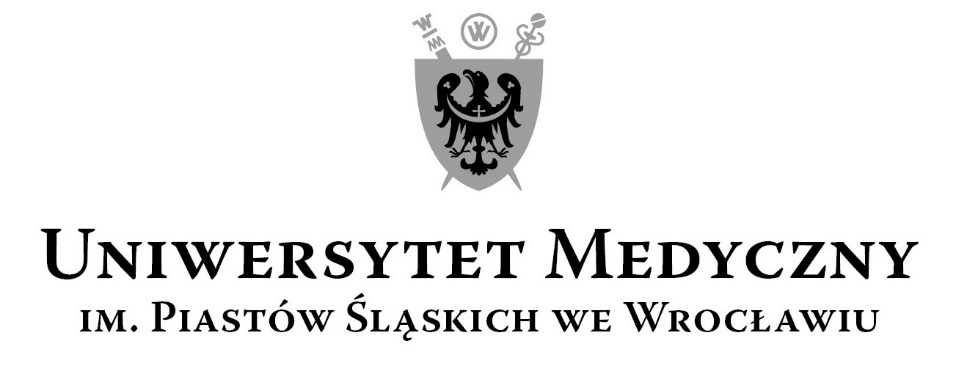 50-367 Wrocław, Wybrzeże L. Pasteura 1Zespół ds. Zamówień Publicznych UMWul. Marcinkowskiego 2-6, 50-368 Wrocławfaks 71 / 784-00-44e-mail: edyta.szyjkowska@umed.wroc.pl50-367 Wrocław, Wybrzeże L. Pasteura 1Zespół ds. Zamówień Publicznych UMWul. Marcinkowskiego 2-6, 50-368 Wrocławfaks 71 / 784-00-44e-mail: edyta.szyjkowska@umed.wroc.plLP   KRYTERIAWAGA%Ilośćpkt.Sposób oceny: wzory, uzyskaneinformacje mające wpływ na ocenę1Cena brutto realizacji przedmiotu zamówienia 6060                  Najniższa cena oferty Ilość pkt.  = ------------------------------ x 60                  Cena oferty badanej   2Platforma internetowa (baza danych) na potrzeby Zamawiającego (opisana w załączniku 
nr 1 do SIWZ i Umowy)30303Aspekt społeczny: Ilość osób zatrudnionych na umowę 
o pracę na pełny etat, wykonujących czynności 
w zakresie realizacji przedmiotowego zamówienia *1010Brak osób - 0 pkt.1 osoba – 5 pkt.2 osoby lub więcej – 10 pkt.Razem:Razem:100100Ilość pkt. = suma pkt. za kryteria 1 – 3*Dotyczy osób wykonujących czynności w zakresie realizacji przedmiotowego zamówienia, których wykonanie polega na wykonywaniu pracy w sposób określony w art. 22 § 1 ustawy 
(tekst jedn. z 2018 r., poz. 917, z późn. zm.) – Kodeks pracy, zatrudnionych na podstawie umowy o pracę w wymiarze pełnego etatu.*Dotyczy osób wykonujących czynności w zakresie realizacji przedmiotowego zamówienia, których wykonanie polega na wykonywaniu pracy w sposób określony w art. 22 § 1 ustawy 
(tekst jedn. z 2018 r., poz. 917, z późn. zm.) – Kodeks pracy, zatrudnionych na podstawie umowy o pracę w wymiarze pełnego etatu.*Dotyczy osób wykonujących czynności w zakresie realizacji przedmiotowego zamówienia, których wykonanie polega na wykonywaniu pracy w sposób określony w art. 22 § 1 ustawy 
(tekst jedn. z 2018 r., poz. 917, z późn. zm.) – Kodeks pracy, zatrudnionych na podstawie umowy o pracę w wymiarze pełnego etatu.*Dotyczy osób wykonujących czynności w zakresie realizacji przedmiotowego zamówienia, których wykonanie polega na wykonywaniu pracy w sposób określony w art. 22 § 1 ustawy 
(tekst jedn. z 2018 r., poz. 917, z późn. zm.) – Kodeks pracy, zatrudnionych na podstawie umowy o pracę w wymiarze pełnego etatu.*Dotyczy osób wykonujących czynności w zakresie realizacji przedmiotowego zamówienia, których wykonanie polega na wykonywaniu pracy w sposób określony w art. 22 § 1 ustawy 
(tekst jedn. z 2018 r., poz. 917, z późn. zm.) – Kodeks pracy, zatrudnionych na podstawie umowy o pracę w wymiarze pełnego etatu.Szczegółowy opis przedmiotu zamówieniaWzór formularza ofertowegoWzór formularza asortymentowo-cenowegoWzór wykazu usługWzór Oświadczenia w sprawie braku podstaw do wykluczenia i w sprawie spełnienia warunków udziału w postępowaniuWzór oświadczenia dotyczącego przynależności lub braku przynależności do tej samej grupy kapitałowej – nie załączać do oferty 	
Wykonawca przekaże to oświadczenie Zamawiającemu w ciągu 3 dni od publikacji na stronie Zamawiającego informacji z otwarcia ofert.Wzór umowy.ImięNazwiskoDzień wylotuDzień przylotuPaństwoKosztUWAGI (np. odwołanie lotu; zmiana trasy; zmiana godziny wylotu/ przylotu)MarekKowalski02.07.201905.07.2019WłochyPrzedstawiono 3 warianty podróży (przelotu):1.2.3.Wybrano opcję nr .......Załączniki faktura/ bilet elektronicznyLp.Nazwa przedmiotu zamówieniaWartość brutto PLNopłaty transakcyjnej za wystawienie, rezerwację, sprzedaż oraz dostarczenie do Zamawiającego biletów / wiz oraz pośrednictwo wizowe (wartość przeniesiona z załącznika nr 3 Formularza asortymentowo-cenowego)Świadczenie usług rezerwacji, sprzedaży 
i dostawy biletów lotniczych na zagraniczne 
i krajowe podróże służbowe oraz pośrednictwo w procesie uzyskiwania 
i zakupu wiz na potrzeby Jednostek Uniwersytetu Medycznego we  Wrocławiu - zgodnie z opisem podanym w załączniku nr 3 
Formularza asortymentowo-cenowegow okresie 12 m-cy……………………………………………………………………….. PLNSłownie brutto PLN………………………………………….………………………………………………………………Platforma internetowa (baza danych) na potrzeby Zamawiającegodeklaracja o uruchomieniu platformy internetowej (bazy danych) w pełni odpowiadającej wymogom opisanym przez Zamawiającego ………………………… TAK / NIE (wpisać odpowiednio)Ilość osób zatrudnionych na umowę o pracę 
na pełny etat, wykonujących czynności 
w zakresie realizacji przedmiotowego zamówienia ……………………………………… osób/osoba/-yLp. Przedmiot usługi Wartość brutto usługi 
w PLNPodmiot, na rzecz   którego usługa        była/jest wykonana(nazwa, adres)Termin realizacji Data rozpoczęcia:  (DD/MM/RRRR); Data zakończenia (DD/MM/RRRR); 